A° 2023	N° 128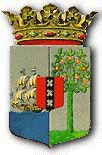 PUBLICATIEBLADMINISTERIËLE REGELING MET ALGEMENE WERKING, van 1 november 2023, houdende wijziging van de Ministeriële regeling luchtvaartveiligheidsheffing 2024___________De Minister van Verkeer, Vervoer en Ruimtelijke Planning,Overwegende:dat het wenselijk is de overgangsbepaling in de Ministeriële regeling luchtvaartveiligheidsheffing 2024 te wijzigen;Gelet op:artikel 3, eerste lid, van de Landsverordening luchtvaartveiligheidsheffing;Heeft besloten:Artikel IIn artikel 2 van de Ministeriële regeling luchtvaartveiligheidsheffing 2024 wordt “inwerkingtreding” vervangen door: bekendmaking.Artikel IIDeze regeling treedt in werking met ingang van de dag na de datum van bekendmaking.Gegeven te Willemstad, 1 november 2023De Minister van Verkeer, Vervoer en Ruimtelijke Planning,C.F. COOPERUitgegeven de 2de november 2023De Minister van Algemene Zaken, G.S. PISASToelichting behorende bij Ministeriële regeling luchtvaartveiligheidsheffing 2024Deze wijziging voorziet er in dat passagiers die na 1 januari 2024 vertrekken, doch hun vervoersbewijs na de datum van bekendmaking van deze regeling aanschaffen, het bedrag van de luchtvaartveiligheidsheffing schuldig zijn. De Minister van Verkeer, Vervoeren Ruimtelijke Planning,C.F. COOPER